Зауваження щодо організації та проведення матчуРапорт  надсилається до УАФ не пізніше  24 годин після закінчення матчу email: delegate@ffu.org.uaРапорт делегата-спостерігача матчу01133, Київ, пров. Лабораторний, 7а, а/с 55, Українська Асоціація Футболу, Комітет з питань стадіонів та безпеки проведення змагань тел. 521-05-27/ delegate@ffu.org.uaУкраїнська Асоціація Футболу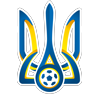 Матч №     Прем’єр-ліга      Перша ліга Друга ліга U-21 U-19Кубок України Делегат матчу, місто Делегат матчу, місто Делегат матчу, місто Делегат матчу, місто Делегат матчу, місто Делегат матчу, місто Команди, місто Команди, місто Команди, місто Дата Початок Початок Стадіон, містоСтадіон, містоСтадіон, містоОцінка поляОцінка поляКількість глядачівКількість глядачівКількість глядачівКількість глядачівКількість глядачівПогода, 0СПогода, 0СПогода, 0СОсвітлення Освітлення Освітлення Арбітр,  містоАсистент  арбітра 1, містоАсистент  арбітра 2, містоЧетвертий арбітр, містоРахунок першого таймуРахунок першого тайму   –       на користьРахунок другого таймуРахунок другого тайму   –       на користьРахунок додаткових таймівРахунок додаткових таймів   –       на користьЗагальний рахунок матчуЗагальний рахунок матчу   –       на користьРахунок серії 11-ти метрових ударівРахунок серії 11-ти метрових ударів   –       на коритсьКомпенсований час матчуПісля першої половиниПісля другої половиниЗабили м’ячі (номер, прізвище, ім’я, команда, хвилина)      Попередження гравцям (номер, прізвище, ім’я, команда, хвилина, причина)Вилучення гравців (номер, прізвище, ім’я, команда, хвилина, причина). Причину викласти чітко та докладно1. Організація      1. Організація      2.Поведінка команд      3. Поведінка глядачів      3. Поведінка глядачів      3. Поведінка глядачів      3. Поведінка глядачів      4. Організація роботи з охорони порядку      4. Організація роботи з охорони порядку      4. Організація роботи з охорони порядку      4. Організація роботи з охорони порядку      4. Організація роботи з охорони порядку      4. Організація роботи з охорони порядку      4. Організація роботи з охорони порядку      5. Організація роботи преси      5. Організація роботи преси      5. Організація роботи преси      5. Організація роботи преси      5. Організація роботи преси      5. Організація роботи преси      6. Стан  стадіону      6. Стан  стадіону      6. Стан  стадіону      7. Інші зауваження      7. Інші зауваження      7. Інші зауваження      ДатаДатаПідпис делегатаматчуПідпис делегатаматчуПідпис делегатаматчутелефон